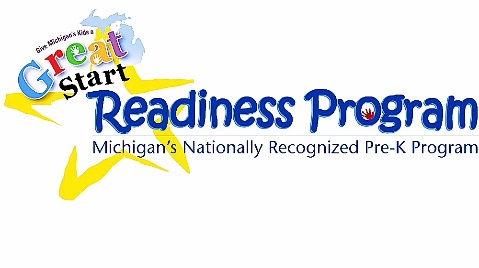 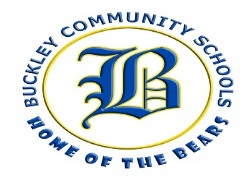 September 22, 2017Dear Parents/ Guardians,We are writing to invite you to join our “Buckley Early Childhood Parent Advisory Committee.” This is a group that we are forming as parents/guardians/teachers of students in early childhood programs in and around Buckley, this includes early elementary. The committee will meet to discuss a variety of topics including enrollment process, curriculum, accessibility of programs and things to do with preschool age children in our area, as well as other “Hot topics” for our area. Suggestions for meeting topics will also be taken. Our goal is that parents will help take an active role in their child/s education and learning and come to get new, fresh ideas of how to become involved. Our first meeting of the Buckley Early Childhood Parent Advisory Committee will be Tuesday October 17 at 6pm.  It will be held in the GSRP preschool building (the old canning center). This meeting we will be discussing cognitive development and Kindergarten Readiness. At this meeting, we will discussing the future dates of our meeting and talking about family fun night events to take place through out the year. Input from parents would be greatly appreciated.  Please feel free to bring questions about any of our programs or ideas of topics you would like to be discussed. If you are able to attend, please fill out and return the attached sheet with your child to school know so that we may plan accordingly. Children may come to the meeting of course, as it is in the preschool room and they will be decorating cookies We hope to see many of you there!                                                         Thank you!                                                           Jessica Edinger            Jen Wildfong						                                                               GSRP Teachers Buckley Schools					                                                                      jedinger@buckleyschools.comParent Advisory Committee MeetingWed Feb 15th 6pmStudents Name:_________________________________________Parents name:________________________________________I will be attending the Parent Advisory committee meeting __________________I will not be able to attend the meeting______________________